国際ロータリー第2790地区　　　　　　　　　　　　　　　　　　　　　　　　　　　　　　　　　2023年2月3日22-23年度、23-24年度クラブ会長、幹事、国際奉仕委員長　各位国際ロータリー第2790地区2022-23　奉仕統括委員会委員長　藤﨑泰裕国際奉仕委員会　委員長　髙田新也国際奉仕セミナービデオのご案内拝啓　日頃より地区奉仕プロジェクト活動にご理解ご協力をいただき心より感謝申し上げます。　さて、先月１９日に行いました国際奉仕セミナーには多数のご出席を賜り、ありがとうございました。　　　　　　　　　　　　　　　　　　　　　　　　　　　　　　　　　　　　　　　　　　　　　　　　　　　　　　　　　　　　　　　　　　　　　　　　　　　　　　　　　　　　　　ZOOM出席の皆様には音声不良でご迷惑をおかけし、誠に申し訳ございませんでした。　当日のビデオとパワーポイント資料を繋ぎ、セミナーの動画を作成し、YouTubeにアップいたしました。お忙しいこととは存じますが、ぜひ、皆様にご覧いただき、クラブの新たな国際奉仕活動の参考にしていただきたいと思い、ご案内申し上げます。　　　　　　　　　　　　　　　　　　　　　　　　　　　　　　　　　　敬　具第１部は第2890地区 新井和雄 直前ガバナーよりご講演いただきました。「国際奉仕と人間の安全保障～2820地区の活動事例から～」と題し、ネパールの防災教育支援を20年近く続けられているお話し、次にウクライナとロシアの戦争の現地被害映像を交えての支援状況のお話しをいただきました。https://youtu.be/nKGkgLi-dtI第２部は「TＳUNAGU　2790」プロジェクトの主旨説明と、第2820地区の国際奉仕委員会の宮田様に実例を紹介いただきました。https://youtu.be/h74ZMZbOedk第３部は当地区の国際奉仕紹介ということで、柏西RC直前会長　水野様よりクラブで進めているグローバル補助金プロジェクト紹介をしていただき、スリランカクラブ会長　石井様に活動報告をしていただきました。その後、当委員会の渡邊委員からの地区補助金プロジェクト報告があります。https://youtu.be/5qgovPerc3U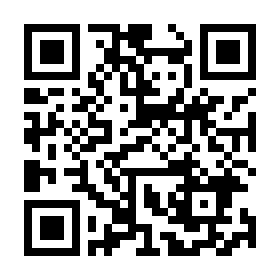 　　　　　　アドレス：第2790地区国際奉仕委員会　　　　　　https://www.youtube.com/@DIC2790ISC　特にクラブで国際奉仕プロジェクトを考えていらっしゃるクラブは、動画第２部をご覧いただき、「TSUNAGU2790」プロジェクトの提唱クラブに手を挙げていただきたいと思います。提唱クラブ申し込み用紙は後程、地区ホームページ国際奉仕委員会にアップします。　プレゼンをしていただく機会は4月29日（土）の地区研修・協議会を予定しています。そのプレゼンを見ていただき、賛助クラブは賛助プロジェクトと賛助金額を決めていただく流れです。ご検討よろしくお願いします。質問等は髙田までお願いします。shinya.t@abelia.ocn.ne.jp 